Voltaic Cell Problems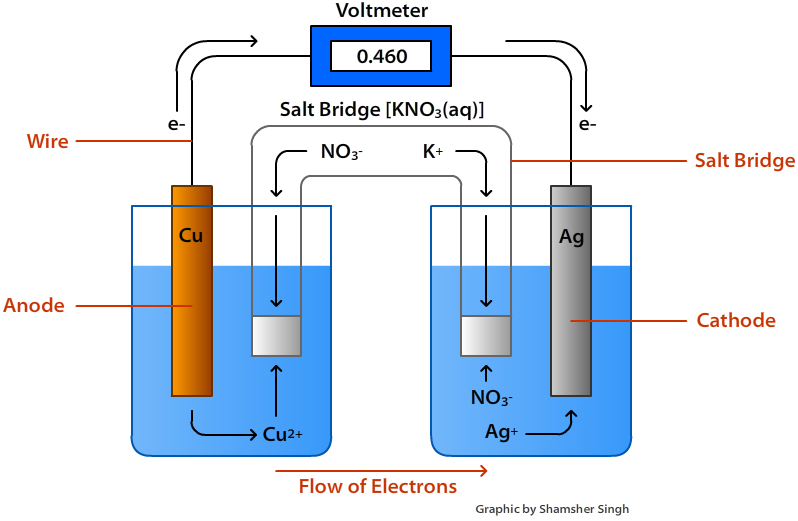 “The RED CAT gets fat.”Calculate the potential (voltage) of a cell made using the above materials.Remember—the more “positive” ½ reaction is the one that takes place.A positive cell potential means the reaction is spontaneous i.e. it will occur.1)	Sketch and calculate the cell made using the following chemicals:Magnesium and Iron1 M Magnesium nitrate and 1 M Iron (III) nitrate	Which is the more reactive metal and why?	______________________________________________________________________2)	Can I stir a gold (I) nitrate soup with an aluminum spoon?	Sketch the “soup” and “spoon”  and calculate.